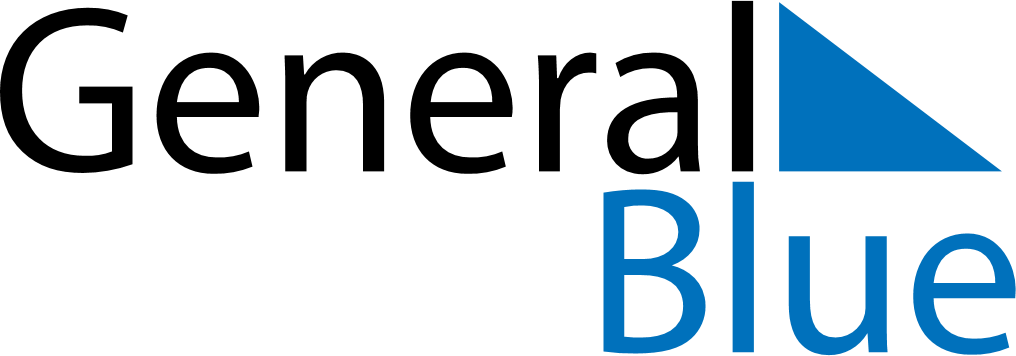 Weekly CalendarFebruary 8, 2027 - February 14, 2027Weekly CalendarFebruary 8, 2027 - February 14, 2027Weekly CalendarFebruary 8, 2027 - February 14, 2027Weekly CalendarFebruary 8, 2027 - February 14, 2027Weekly CalendarFebruary 8, 2027 - February 14, 2027Weekly CalendarFebruary 8, 2027 - February 14, 2027Weekly CalendarFebruary 8, 2027 - February 14, 2027MondayFeb 08MondayFeb 08TuesdayFeb 09WednesdayFeb 10ThursdayFeb 11FridayFeb 12SaturdayFeb 13SundayFeb 145 AM6 AM7 AM8 AM9 AM10 AM11 AM12 PM1 PM2 PM3 PM4 PM5 PM6 PM7 PM8 PM9 PM10 PM